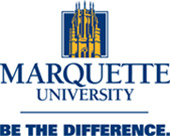 Learning Disability/Disorder (LD) DocumentationStudents who identify as having an LD must provide documentation to the Office of Disability Services in order to receive appropriate accommodations to address barriers to access. The documentation must meet DSM criteria, but may include more when clinically appropriate. Neuropsychological Evaluations or Psychoeducational Evaluations are examples of documentation that often meet these criteria. LD documentation should:Come from an appropriate licensed professional who is knowledgeable about the field of LDs. Licensed psychologists, educational psychologists or neuropsychologists are a few examples of professionals qualified to administer diagnostic evaluations. Evaluations from family members are not acceptable.Include assessments from no earlier than the completion of the 8th grade. Students over the age of 24 should provide an assessment completed within the last 10 years. Contain a diagnostic interview that includes a description of presenting problems, relevant histories (medical, development, psychosocial, family, academic and employment) and/or comorbidity.Provide a detailed assessment that gives clear evidence of an LD based on standardized tests and other evaluative methods deemed appropriate by the evaluator.Provide a clinical summary of the testing results that is precise and clearly states:The LD diagnosis/esSpecific deficit areas due to diagnosis/esCurrent functional limitations to major life activities resulting from these deficitsHow the disability will impact academicsSuggestions for accommodations for the disability, and the rationale for the accommodationsProvide pertinent test scores and observational data. Learning styles, learning differences or difficulties, and/or academic problems do not alone constitute an LD. ODS reserves the right to determine whether or not documentation that is submitted is sufficient to move forward with the accommodations process; we will explain what additional information may be needed if documentation is deemed insufficient.